Entscheiden von welchem Feld geerntet werden soll-I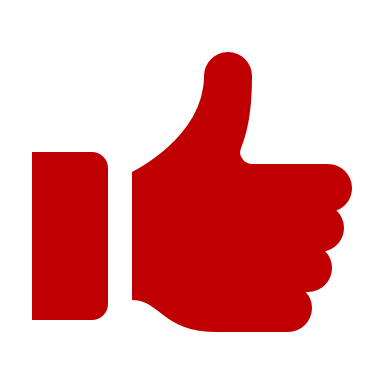 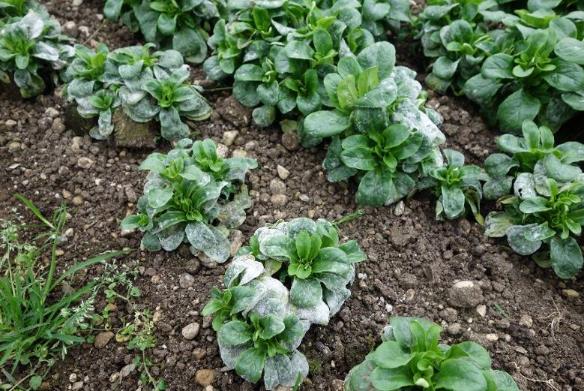 Mehltaubefall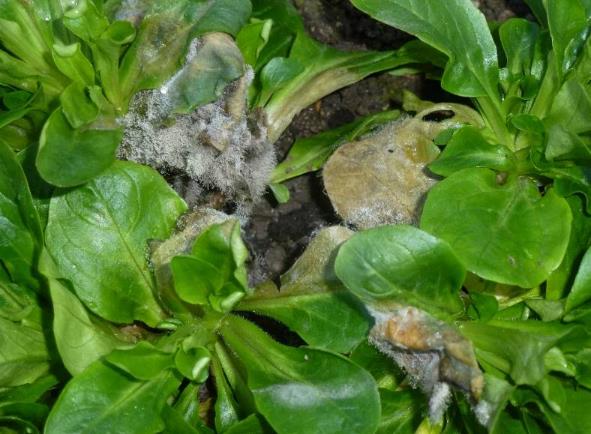 GrauschimmelbefallEntscheiden von welchem Feld geerntet werden soll - II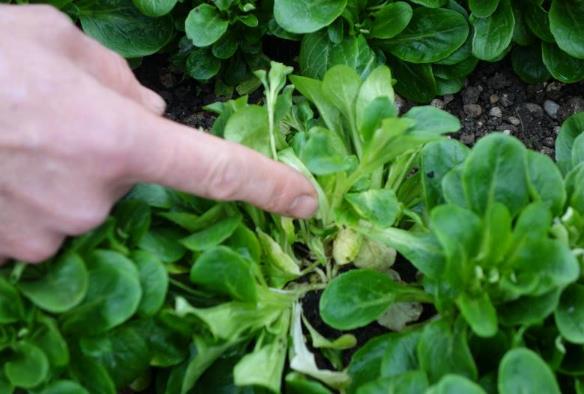 Salat schießt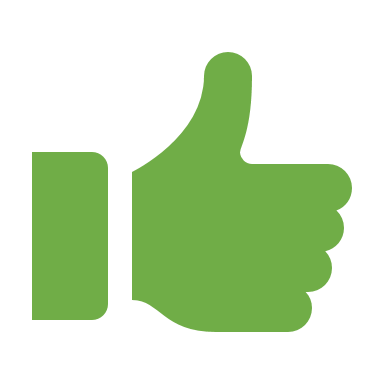 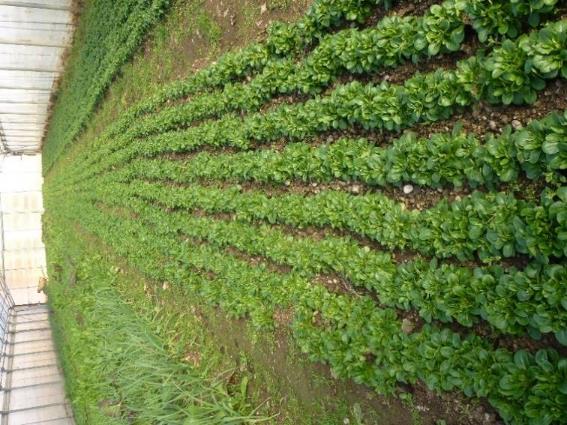 Reifer, überwiegend gesunder FeldsalatArbeitsmaterial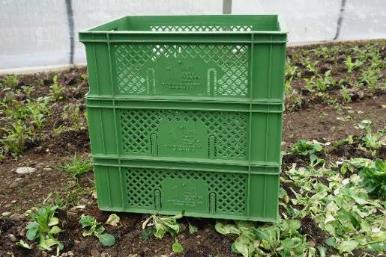 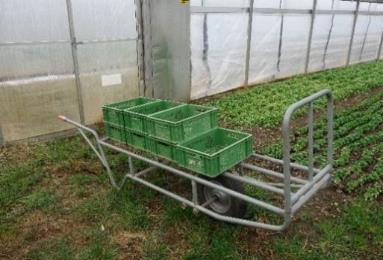 Napfkiste						Kistenwagen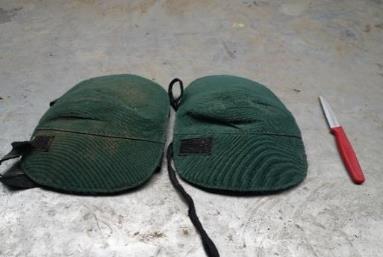 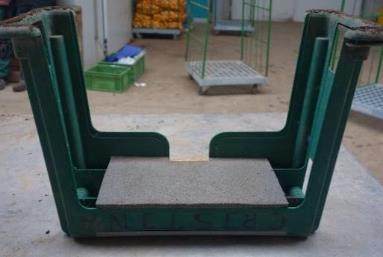 Knieschoner und Feldsalatmesser		Kniehilfe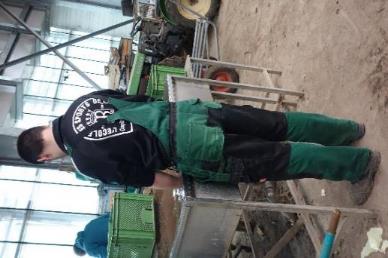 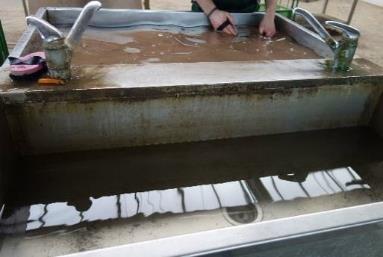 Geeignete Arbeitskleidung			Becken mit kaltem WasserErntevorgang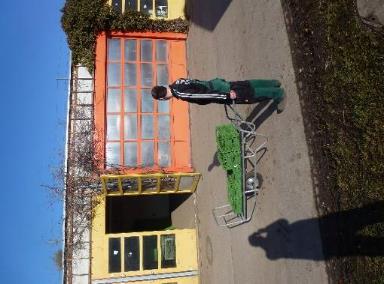 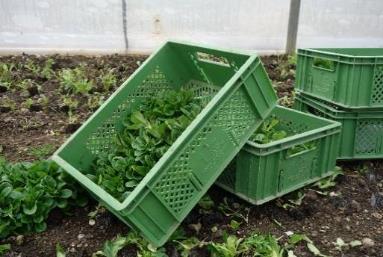 Mit dem Kistenwagen zum				Napfkiste schräg aufstellenBeet fahren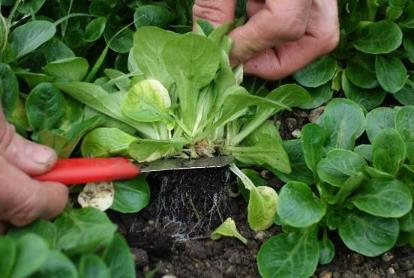 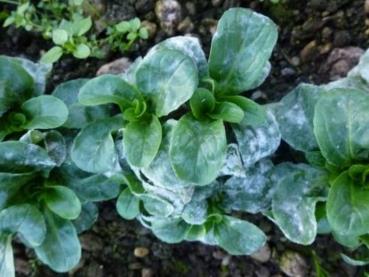 Einzelne Krankheitsherde aussparen		Messer flach ansetzen und							Pflanze kurz oberhalb der Wurzel							abschneiden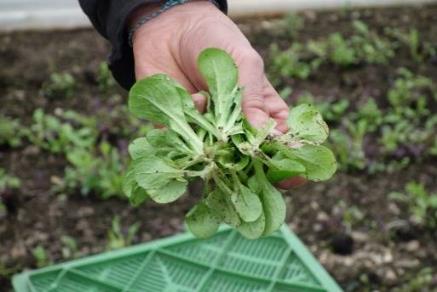 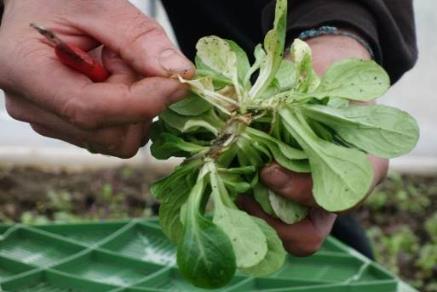 Faule und gelbe Blätter entfernen		Geernteter FeldsalatErdklumpen grob entfernenBefüllen der Napfkisten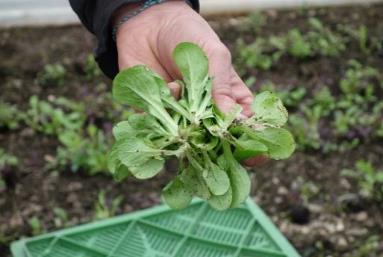 Kisten schräg aufstellen 				Pflanzen mit dem Stiel nach unten 							Einlegen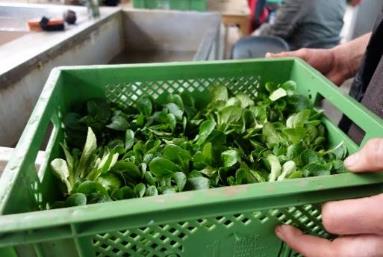 Pflanzen beim Einlegen in die Kiste   Zusammenschieben und eng befüllenMarktgerechte Aufbereitung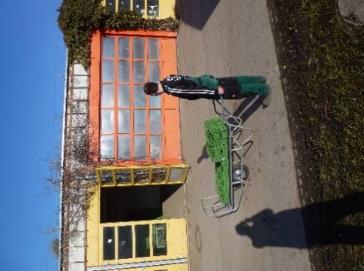 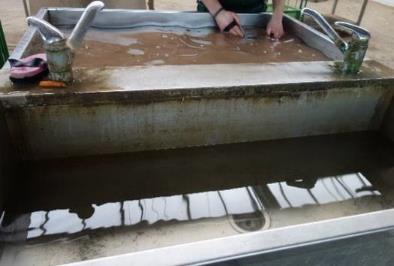 Transport der Kisten zum				Becken mit kaltem Wasser füllenWaschplatz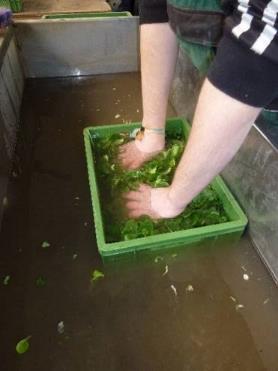 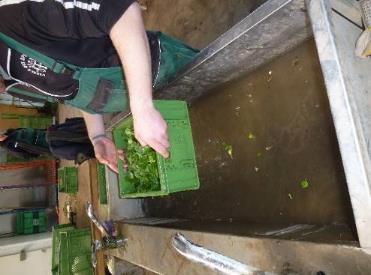 Tauchen der Salatkiste				Kiste herausnehmen und kurz  	  						abtropfenKiste in die KühlungLernzielkontrolle:Ordnen Sie den einzelnen Bildern die passenden Begriffe (Zahlen) zu.Ordnen Sie den einzelnen Bildern die passenden Begriffe (Zahlen) zu.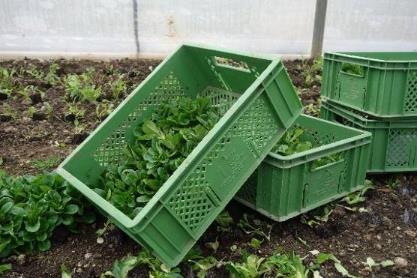 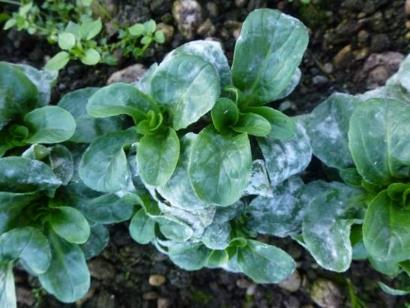 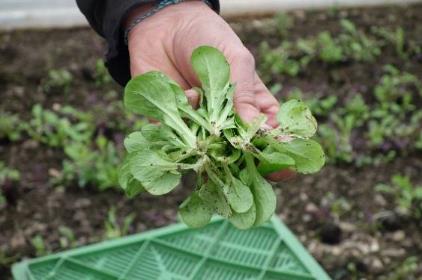 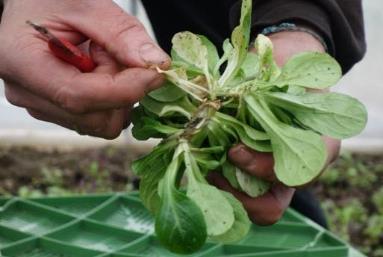 